Vývoj cen tržních služeb v produkční sféřev srpnu 2015	Index cen tržních služeb v podnikatelské sféře, zahrnující všechny statisticky sledované okruhy cen tržních služeb podle Klasifikace produkce CZ-CPA, se v srpnu ve srovnání s minulým měsícem zvýšil o 0,1 %. Vzrostly ceny služeb v oblasti reklamních služeb a průzkumu trhu o 0,3 % a architektonické a inženýrské služby o 0,2 %. Klesly ceny služeb v oblasti zaměstnání o 1,6 % 	Ve srovnání se stejným obdobím předchozího roku ceny tržních služeb v srpnu klesly o 0,2 %. Snížily se ceny pozemní a potrubní dopravy o 1,8 %, ceny pojištění o 0,5 %, ceny služeb v oblasti nemovitostí o 1,3 % a ceny právních a účetnických služeb o 0,9 %. Zvýšily se ceny reklamních služeb a průzkumu trhu o 0,8 %, ceny architektonických a inženýrských služeb o 0,2 % a ceny služeb v oblasti programování a poradenství o 0,6 %. 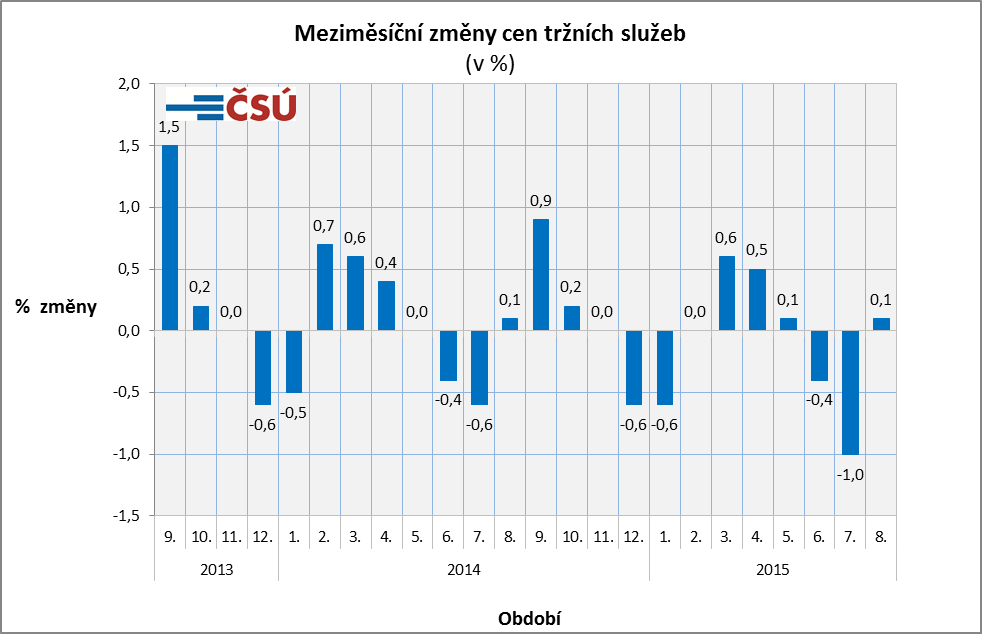 